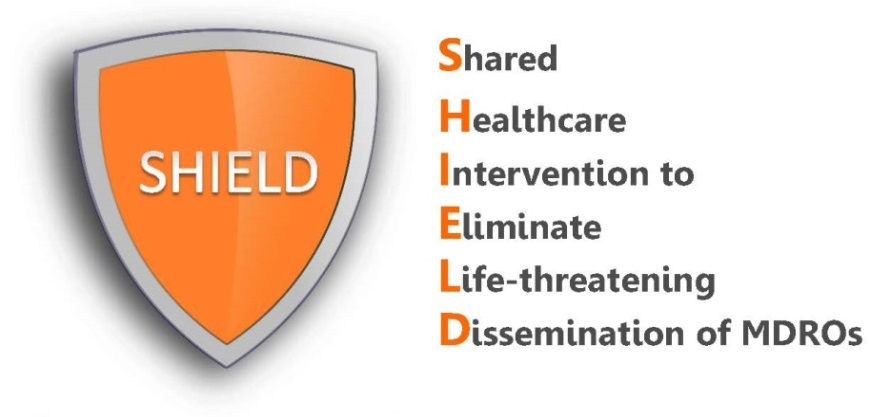 
Admission ChecklistNasal Iodophor Tracker*check box and write in date for each applicationDay 1□ __ /__□ AM        □ PM    □ RefusedDay 2□ __ /__□ AM        □ PM    □ RefusedDay 3□ __ /__□ AM        □ PM    □ RefusedDay 4□ __ /__□ AM        □ PM    □ RefusedDay 5□ __ /__□ AM        □ PM    □ Refused